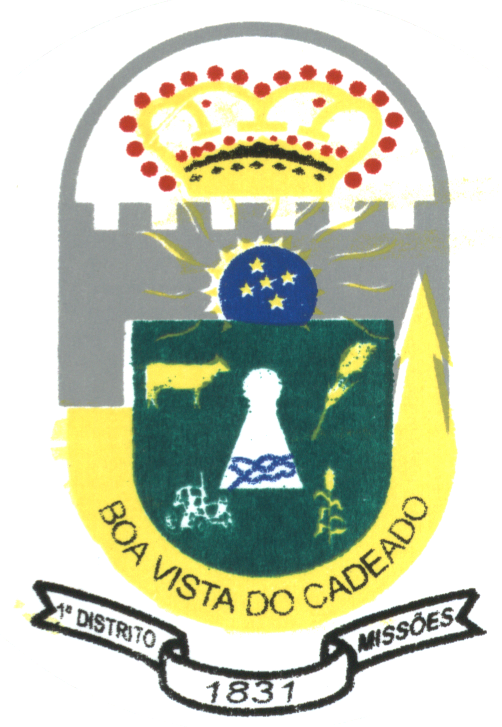 PODER LEGISLATIVOMUNICIPAL OUVIDORIAPARLAMENTAR       Câmara de Vereadores de Boa Vista do Cadeado – RS         Av. Cinco Irmãos, nº. 1080, Fone: 55 - 36431076                         RELATÓRIO DE GESTÃO – ANO DE 2022          A Ouvidoria da Câmara de Boa Vista do Cadeado está regulamentada pela Lei Complementar nº. 125/2019, Lei Complementar nº. 88/2013, Resolução nº. 05/2019 e é composta por um Ouvidor-Geral e um Ouvidor Parlamentar.        No decorrer do ano de 2022 a Câmara recebeu no mês de janeiro, uma denúncia anônima pelo canal via ouvidoria, a qual foi encaminhada à ouvidoria e nesta processada, contudo, a mesma restou arquivada pelo Presidente do poder Legislativo após análise, uma vez verificada tratar-se de  denúncia infundada, sem nenhum argumento, restando a finalização da mesma.       Ademais, não foram recebidos quaisquer outros tipos de manifestações, sejam por via postal, presencialmente ou pelo canal da ouvidoria no site da Câmara Municipal. Sendo estas as considerações, subscrevemos o presente relatório. Boa Vista do Cadeado, RS., 02 de março de 2023.................................................................ANGELA COPETTI BRONDANIOuvidor Parlamentar